Муниципальное бюджетное общеобразовательное учреждение 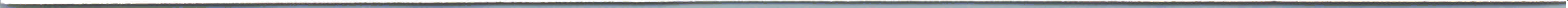 «Центр образования с. Рыркайпий»Рабочая программа курса внеурочной деятельности«Чудесная химия » 8 класс«Точка Роста»Рабочую программу составила  Яшина Т.С. учитель биологии и химии2022 г.Планируемые результаты: Предметные результаты:формирование и развитие учебной компетентности обучающихся средствами курса: понимание химического языка, умение производить математические расчеты, отражать химические явления посредством использования химических символов;овладение приобретение опыта осуществления целесообразной и результативной деятельности;развитие способности к непрерывному самообразованию: самостоятельному приобретению и интеграции знаний, коммуникации и сотрудничеству, эффективному решению (разрешению) проблем, осознанному использованию информационных и коммуникационных технологий, самоорганизации и саморегуляции;обеспечение профессиональной ориентации обучающихся.Метапредметные результаты:Развитие умениясамостоятельно определять цели деятельности и составлять планы деятельности;самостоятельно осуществлять и корректировать деятельность;использовать разнообразные ресурсы для достижения поставленных целей и реализации планов деятельности;продуктивно общаться и взаимодействовать в процессе совместной деятельности,проводить самостоятельную информационно-познавательную деятельность, включая умение ориентироваться в различных источниках информации, критически оценивать и интерпретировать информацию, получаемую из различных источников;использовать средства ИКТ с соблюдением требований эргономики, техники безопасности, гигиены, ресурсосбережения, правовых и этических норм, норм информационной безопасности;самостоятельно	регулировать	собственную	познавательную	деятельность	с	учётом гражданских и нравственных ценностей;логично и точно излагать свою точку зрения, использовать адекватные языковые средства;Личностные результатыформирование российской гражданской идентичности, патриотизма, уважения к своему народу, чувства ответственности перед Родиной, гордости за свой край, свою Родину;воспитание активного и ответственного члена российского общества, осознающего свои конституционные права и обязанности, уважающего закон и правопорядок, обладающего чувством собственного достоинства, осознанно принимающего традиционные национальные и общечеловеческие гуманистические и демократические ценности;сформированность     основ      саморазвития      и      самовоспитания      в      соответствии с общечеловеческими ценностями и идеалами гражданского общества;готовность и способность к самостоятельной, творческой и ответственной деятельности;готовность и способность вести диалог с другими людьми, достигать в нём взаимопонимания, находить общие цели и сотрудничать для их достижения;навыки сотрудничества со сверстниками, взрослыми в учебно-исследовательской, проектной и других видах деятельности;нравственное сознание и поведение на основе усвоения общечеловеческих ценностей;готовность и способность к самообразованию, на протяжении всей жизни; сознательное отношение к непрерывному образованию как условию успешной профессиональной и общественной деятельности;принятие ценностей здорового и безопасного образа жизни, неприятие вредных привычек;осознанный выбор будущей профессии и возможностей реализации собственных жизненных планов;сформированность экологического мышления, понимания влияния социально- экономических процессов на состояние природной и социальной среды; приобретение опыта эколого-направленной деятельности;В результате освоения данного курсаОбучающиеся научатся:искать и выделять необходимую информацию, в том числе с помощью ИКТ;смысловому чтению, извлечению необходимой информации из прослушанных текстов, определению основной и второстепенной информации;самостоятельному формулированию познавательной цели;построению речевого высказывания в устной и письменной формах;постановке и формулированию цели, проблемы;выбору рациональных способов решения задач;структурированию знаний;рефлексии и самооценке.Обучающиеся получат возможность научиться:А) Логичесикм действиям -анализировать, сравнивать, классифицировать объекты, обобщать полученные данные;структурировать знания;устанавливать причинно-следственные связи;составлять логические цепочки последовательных действий при решении задач;самостоятельно создавать способы решения проблем творческого и поискового характера.Б) Знаково-символическим действиям -моделированию химических объектов;преобразованию модели с целью выявления общих закономерностей;использованию символов и знаков для моделирования математической и химической составляющей (опорные схемы, символьные записи);работе с химическим текстом.В) Поисково-исследовательским действиям -высказыванию предположений, обсуждение проблемных вопросов, постановка цели;составлению плана простого эксперимента при исследовании веществ, явлений, растворов;выбору решения из нескольких предложенных вариантов, краткое его обоснование;выявлению (при решении разнохарактерных задач) известного и неизвестного;преобразованию модели в соответствии с содержанием учебного материала и поставленной учебной целью.Таблица 1. Модули содержания курса «Удивительная химия»Содержание курса «Удивительная химия».8 класс.Введение (2ч). История развития химии. Химическая азбука: символика, химическая формула, химическое уравнение.Математика в химии (4 ч). Масса атома и молекулы. Массовая доля элемента и расчеты по ней. Воздух и объемная доля газа в газовых смесях.Практическая работа 1: Молоко и сок…Что общего?Химия в природе (7ч). Химия и физика. Агрегатные состояния веществ в природе. Химия и биология. Биогенные элементы. Вода. Вода в природе, свойства воды, Аномалии воды. Кристаллическая и др. вода. Химические реакции вокруг нас. Горение и тление. Практическая работа 2: Сравнение чистой и загрязненной воды (органолептические свойства, поверхностное натяжение, электропроводность).Химия в доме (8ч). Химические вещества в нашем доме. Химия чистоты. Химчистка дома. Соли в природе, соли в клетке. Косметика и химия. Строительная химия.Практическая работа 3: Исследование свойств моющих средств. Практическая работа 4: Выведение пятен.Практическая работа 5: Приготовление растворов для бытовых нужд. Путешествие по домашней аптечке – игра.Химия и продукты питания (7ч.). Продукты питания и энергия. Пищевая ценность белков, жиров, углеводов. Пищевые добавки. Молоко и молочные продукты. Качество продуктов и здоровьеПрактическая работа 6. Анализ состава продуктов питания (по этикеткам). Практическая работа 7. Определение белка и крахмала в продуктах питанияПрактическая работа 8. Расшифровка пищевых добавок, их значение и действие на организм человека.Практическая работа 9. Исследование йогурта.Химия в промышленности (5 ч.). Химическая промышленность Московской области. Профессии, связанные с наукой химией. Химия в биотехнологии. Экологический компонентхимических производств. Экологическая безопасность атмосферы. Экологическая безопасность воды.Игра «Последний герой».9 класс.Предусматривает изучение и повторение материала по химии в ходе выполнения расчетных и экспериментальных задач, проведения лабораторных опытов и практических работ, создания исследовательских мини-проектов. При этом максимально полно должна прослеживаться самостоятельная познавательная деятельность учащихся. Позиция учителя состоит в том, что он корректирует, инструктирует учащихся и создает условия для самостоятельной отработки значимых навыков.Введение (1 час) : Химия и глобальные проблемы человечества.Глобальные экологические проблемы, связанные с хозяйственной деятельностью человека. Роль химии как науки в решении проблем.Вещество и опыты с ним (8 часов)Методы исследования состава веществ, моделирование и предсказание свойств по молекулярной формуле. Многообразие химических веществ в природе. Направления использования веществ в технике. Закон постоянства состава вещества. Вариативность задач с использованием понятия«молекулярная формула».Практические занятия: 1. Лабораторное оборудование и ТБ при работе с веществом.Вещества в технике и быту (ознакомление с характеристиками отдельных веществ).2. Очевидное и невероятное в химических реакциях (12 часов)Химические превращения в теории и на практике. Типы и условия химических превращений. Символьная запись химической реакции. Стехиометрические законы химии. Химическая цепочка превращений с участием неорганических веществ (открытые, полуоткрытые и закрытые). Задачи с использованием цепочек. Окислительно-восстановительная реакция. Особенности ОВР в растворах. Гидролиз солей.Практические занятия: 1. Экспериментальные задачи по идентификации неорганических веществ.Анализ пищевых продуктов на содержание отдельных веществ.Особенности ОВР в растворах.Смеси в природе и технике. (7 часов)Классификация смесей. Понятие массовой и объемной доли компонентов смеси.Природные смеси. Растворы. Смеси в практической деятельности и в жизни человека. Задачи с использованием смесей. Алгебраический подход к решению задач с использованием смесей (решение через систему уравнений).Практические занятия: 1. Приёмы разделения смесей. 2. Определение количественного содержания жира в молоке.Законы химии. (3 часа)Закон сохранения массы и энергии. Основные газовые законы в химической реакции (Гей- Люссака, Авогадро, Менделеева - Клапейрона). Применение законов в химической и производственной практике (решение производственных задач, написание уравнений химических реакций).Химия и промышленность ( 3 часа).Отрасли химической промышленности. Важнейшие технологические приемы, используемые при производстве химических продуктов. Химия и лакокрасочная промышленность: природные красители и их использование, искусственные краски, проблемы загрязнения окружающей среды и их решения. Бытовые химические вещества (строительные и отделочные материалы, СМС, лекарства).Практические занятия: 1. Получение природных красителей и кислотно-основных индикаторов.Тематическое планированиевнеурочной деятельности «Удивительный мир химии». 8 класс.Тематическое планированиевнеурочной деятельности «Удивительная химия». 9 классРассмотренона заседании МО Протокол от 22.04.2022г.№ 4 Руководитель МО___________  «Согласовано»Заместитель директора по УВР_________  Г.И.Недугова25.04.2022г.«Утверждено» Директор МБОУ «Центр образования села Рыркайпий»______________О.П. Чоботар Приказ от 26.04.2022г. № 128 № п/пКласс, количество часов в модулеКласс, количество часов в модуле№ п/п8 класс (35 ч)9 класс (35 ч)1.Введение (2ч)Введение (1 час)2.Математика в химии (4ч)Вещество и опыты с ним (8 часов)3.Химия в природе (7ч)Очевидное и невероятное в химических реакциях (12ч)4.Бытовая химия (8ч)Смеси в природе и технике. (8 часов)5.Химия и продукты питания (7ч)Законы химии. (3 часа)6.Химическая экология (5ч)Химия и промышленность (3ч)№ урокаСодержание (разделы, темы)Количество часовРаздел Введение (2 ч)Раздел Введение (2 ч)Раздел Введение (2 ч)1-2История развития химии.Химическая азбука.22. Математика в химии (4 ч)2. Математика в химии (4 ч)2. Математика в химии (4 ч)3Масса атома и молекулы14Массовая доля элемента и расчеты по ней.15Воздух и объемная доля газа в газовых смесях.16Практическая работа 1: Молоко и сок…Что общего?13.Химия в природе (7ч)3.Химия в природе (7ч)3.Химия в природе (7ч)7Химия и физика. Агрегатные состояния веществ в природе.18Химия и биология. Биогенные элементы.19Вода. Вода в природе, свойства воды, Аномалии воды.110Кристаллическая и др. вода.111Практическая работа 2: Сравнение чистой и загрязненной воды (органолептические свойства, поверхностное натяжение,электропроводность).112Химические реакции вокруг нас.113Горение и тление.14.Химия в доме (8ч)4.Химия в доме (8ч)4.Химия в доме (8ч)14Химические вещества в нашем доме115Химия чистоты. Практическая работа 3: Исследование свойствмоющих средств116Химчистка дома Практическая работа 4: Выведение пятен117Путешествие по домашней аптечке - игра118Практическая работа 5: Приготовление растворов для бытовыхнужд.119Соли в природе, соли в клетке.120Косметика и химия121Строительная химия.4.Химия и продукты питания (7ч)4.Химия и продукты питания (7ч)4.Химия и продукты питания (7ч)22Продукты питания и энергия.123Пищевая ценность белков, жиров, углеводов. Практическая работа 6.Анализ состава продуктов питания (по этикеткам).124Практическая работа 7. Определение белка и крахмала в продуктахпитания125Пищевые добавки. Практическая работа 8. Расшифровка пищевыхдобавок, их значение и действие на организм человека.126Молоко и молочные продукты. Практическая работа 9.Исследование йогурта.127Качество продуктов и здоровье28Составление «правильного» рациона1Химия в промышленности (5 ч)Химия в промышленности (5 ч)Химия в промышленности (5 ч)29Химическая промышленность Московской области130Профессии, связанные с наукой химией131Химия в биотехнологии.132Экологический компонент химических производств.133Экологическая безопасность атмосферы.134Экологическая безопасность воды135Итоговое занятие (игра «Последний герой»)1№урокаСодержание (разделы, темы урока)КоличествочасовВведение (1 час) :Введение (1 час) :Введение (1 час) :1.Химия и глобальные проблемы человечества.11. Вещество и опыты с ним (8 часов)1. Вещество и опыты с ним (8 часов)1. Вещество и опыты с ним (8 часов)2.Методы исследования состава веществ13.Практическое занятие: 1. Лабораторное оборудование и ТБ при работес веществом.14.Моделирование и предсказание свойств по молекулярной формуле15.Многообразие химических веществ в природе. Практическое занятие2. Вещества в технике и быту16.Направления использования веществ в технике.17-8Закон постоянства состава вещества. Использование понятия«Химическая формула в химических задачах»29.Проведение мини – выступления, посвященного презентации и защитезамыслов проектов.12. Очевидное и невероятное в химических реакциях (12 часов)2. Очевидное и невероятное в химических реакциях (12 часов)2. Очевидное и невероятное в химических реакциях (12 часов)10.Химические превращения в теории и на практике.111.Типы и условия химических превращений.112.Символьная запись химической реакции.113-14.Стехиометрические законы химии.215.Химическая цепочка превращений с участием неорганических веществ116Задачи с использованием цепочек.117.Практическое	занятие	3.	Экспериментальные	задачи	поидентификации неорганических веществ.118.Окислительно-восстановительная реакция.119.Практическое занятие 4.Особенности ОВР в растворах.20.Практическое занятие 5. Анализ пищевых продуктов на содержаниеотдельных веществ.121.Гидролиз солей.13.Смеси в природе и технике. (7 часов)3.Смеси в природе и технике. (7 часов)3.Смеси в природе и технике. (7 часов)22.Классификация смесей.123.Понятие массовой и объемной доли компонентов смеси.124.Практическое занятие: 6. Приёмы разделения смесей.125.Задачи с использованием смесей126-27Алгебраический подход к решению задач с использованием смесей228.Практическое занятие 7. Определение количественного содержанияжира в молоке.14. Законы химии. (3 часа)4. Законы химии. (3 часа)4. Законы химии. (3 часа)29.Закон сохранения массы и энергии.130.Основные газовые законы в химической реакции131.Применение законов в химической и производственной практике15. Химия и промышленность ( 3 часа)5. Химия и промышленность ( 3 часа)5. Химия и промышленность ( 3 часа)32.Отрасли химической промышленности.133.Практическое   занятие:   8.	Получение природных красителей и кислотно-основных индикаторов.134.Бытовые химические вещества1Итого34 часа